Olive  Tree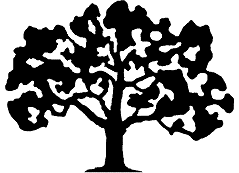 2017-18 School CalendarEventsAugust 17  “Back-to-School” Night  Thursday evening 7:00-8:30 pm6th -12th Grades - Meet teachers and students, and get your class syllabus.  All siblings welcome.
Location:  Summitview GymAugust 31   “Family Dessert Potluck”  Thursday evening 7:00 - 8:30 pm 		 K-5th Grades – Meet friends and families, all siblings welcome.		Location:  Spring Park Pavilion 2100 Matthews St. on east side of      
                     College Ave. between Drake and Prospect. 
                     Bring a dessert to share!School Start, End and Holiday DatesAugust 22		All High School Classes AND Middle School Math classesSeptember 5		7th/8th Tuesday Classes StartSeptember 7		K-8 Classes StartNov. 20-24	 	Thanksgiving BreakDecember 21	Last day of Semester 1 for all gradesDec. 22-Jan.15	Christmas BreakJanuary 16		Semester 2 starts HS, 7th/8th Tuesday, and MS Math classes January 18		Semester 2 starts K-8February 15		Valentines Day at OliveTree, celebrates friendship Mar. 12-16		Spring BreakMay 3		K-8 Classes EndMay 17		High School Classes End